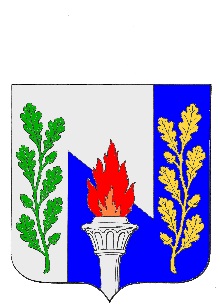 Тульская областьМуниципальное образование рабочий поселок ПервомайскийЩекинского районаСОБРАНИЕ ДЕПУТАТОВРешениеО внесении изменений в Решение Собрания депутатов МО р.п. Первомайский Щекинского района от «19» декабря 2017 года №56-214 «О бюджете муниципального образования рабочий поселок Первомайский Щекинского района на 2018 годи на плановый период 2019 и 2020 годов»от ___ ноября 2018 года 							№ ______В соответствии со статьями 27, 51 Устава муниципального образования рабочий поселок Первомайский Щекинского район, статьей 25 «Положения о бюджетном процессе в муниципальном образовании рабочий поселок Первомайский», Собрание депутатов муниципального образования рабочий поселок Первомайский РЕШИЛО:Статья 1. Внести в Решение Собрания депутатов МО р.п. Первомайский Щекинского района от 19.12.2017 года №56-214 «О бюджете муниципального образования рабочий поселок Первомайский Щекинского района на 2018 годи на плановый период 2019 и 2020 годов» следующие изменения:часть 1 статьи 5 изложить в следующей редакции:«1. Утвердить объем межбюджетных трансфертов, передаваемых из бюджета муниципального образования на осуществление части полномочий по решению вопросов местного значения бюджету МО Щекинский район на 2018 года сумме 2 284,8 тыс. рублей, согласно приложения 4 к настоящему Решению.»Приложения 4, 5, 7 изложить в редакции приложений 1, 2, 3 к настоящему Решению.Настоящее Решение подлежит опубликованию в информационном бюллетене «Первомайские вести» и разместить на официальном сайте МО р.п. Первомайский Щекинского района http://pervomayskiy-mo.ru. Решение вступает в силу со дня официального опубликования.Статья 2.Вступление в силу настоящего РешенияГлава муниципального образования рабочий поселок Первомайский Щекинского районаМ. А. Хакимов